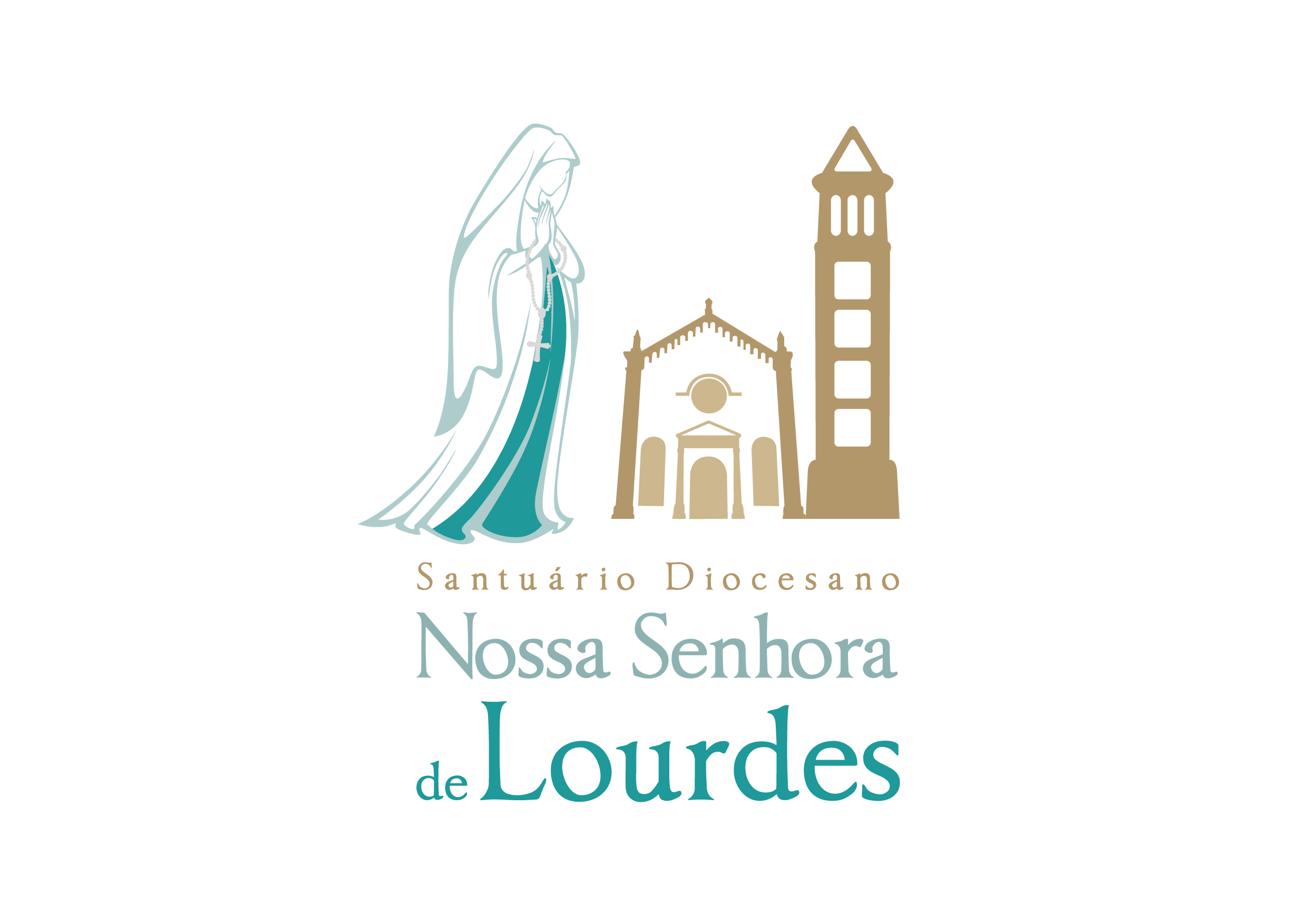 PROGRAMAÇÃO PÁSCOA 2019SEMANA SANTADia 13/04 – SÁBADO18h – Missa de Ramos (início na gruta)Dia 14/04 – DOMINGO DE RAMOS8h, 10h, 11h30 e 18h - Missa com benção dos ramos(Coleta da Campanha da Fraternidade)Dia 15/04 – SEGUNDA-FEIRA17h30 – Oração do Terço no Cemitério18h – Novena e Missa pelas almasDia 16/04 – TERÇA-FEIRA15h – Terço das Mães que rezam por seus filhos16h – Missa e Celebração Penitencial*Confissões*Dia 17/04 – QUARTA-FEIRA7h, 15h e 19h – Missa e Novena de Nossa Senhora de LourdesDia 18/04– QUINTA-FEIRA SANTA20h – Missa da Instituição da Eucaristia - Celebração do “Lava-Pés”(O Santuário permanece aberto durante toda a noite para vigília e Adoração)Dia 19/04 – SEXTA-FEIRA SANTA15h – Celebração da Paixão do Senhor e Adoração da Cruz19h - Procissão luminosa com Via Sacra(Saída da igreja em direção ao Santuário de Schoenstatt )Dia 20/04 – SÁBADO SANTO16h – Bênção Pascal dos Alimentos19h – Vigília PascalDia 21/04 – DOMINGO DA PÁSCOA7h – Caminhada da Ressurreição de Nosso Senhor Jesus Cristo(Saída do Santuário de Schoenstatt)8h – Missa da Ressureição9h – Café da manhã comunitário11h30 – Missa da Ressureição18h – Missa da Ressurreição*Neste dia não haverá a missa das 10h*